Российская Федерация Иркутская областьМуниципальное бюджетное дошкольное   образовательное учреждение«Детский сад комбинированного вида № 46»______________муниципального образования города Братска________665717, Иркутская область, г. Братск, п. Энергетик, ул. Макаренко 8.,телефон, факс (3953) 37-76-51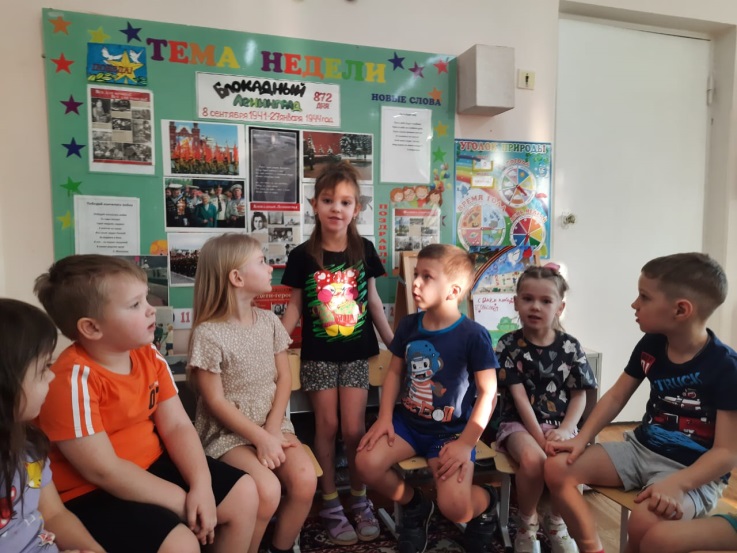 Воспитатель: Войтович Н.В.Путова Л.В.г. Братск - 2024Срок проведения: 19.01.2024 - 27.01.2024.Участники проекта: воспитанники, воспитатели, родители, старший воспитатель.Тип проекта: Исследовательско – творческий проектЦелевая группа: старшая группаОсновная идея: знакомство детей с блокадой Ленинграда. Интеграция образовательных областей - Познавательное развитие, речевое развитие, художественно-эстетическое развитие, социально-коммуникативное развитие, физическое развитие.Актуальность:Патриотическое воспитание в дошкольном учреждении осуществляется на основе отечественных традиций и современного опыта. Патриотизм – это чувство любви к Родине, ощущение частью России. Использование проектной деятельности как средство воспитания патриотизма наиболее эффективно в работе с дошкольниками.Великая Отечественная война – важное событие в жизни нашей Родины. Как научить детей помнить защитников Родины, отстоявших родную землю, гордится мужеством, героизмом, стойкостью советских солдат и офицеров, самоотверженностью тружеников тыла – женщин, стариков и детей? Где взять эти знания, чтобы передать детям? Первоисточником, конечно же, является сам человек. Но время всё дальше отодвигает события Великой Отечественной войны и, к сожалению, её ветеранов остается с каждым годом все меньше. Закономерности человеческой жизни таковы, что скоро их не останется совсем. Очень важно именно сейчас не прервать живую нить памяти о героическом подвиге нашего народа в те годы, и в дошкольном возрасте лелеять ростки памяти о прадедах, их мужестве. Всё дальше и дальше уходят от нас те дни, когда пылала наша земля, шла жестокая и страшная война, а город Ленинград, находился в блокадном кольце. И всё сложнее с каждым годом рассказывать нашим маленьким детям о тех тяжёлых, далёких 900 блокадных днях.Проблема, на решение которой направлен проект:На утреннем круге беседовали с детьми о том, что они знают о блокадном времени, выяснилось, что практически ничего. Кроме того, у детей появилось и много других вопросов о Великой Отечественной войне. Учитывая заинтересованность детей и значение социально-личностного развития, считаю, что необходимо подробнее рассказать и показать детям о жизни Ленинграда во время блокады, пополнить знания об истории города и его исторического прошлого, с подвигом народа во время блокады Ленинграда.Новизна проектаТема блокады Ленинграда, сложная для восприятия для дошкольников, предлагается раскрыть ее, через символы: -Блокадная ласточка (тема мужества, надежды,  эвакуация)- Цветок жизни (дети блокадного Ленинграда)- Полуторка (Дорога жизни, голод, мужество и героический подвиг)- Дневник Тани Савичевой (голод, дети)- Свеча (героизм Ленинградцев, прорыв и снятие блокады).Практическая значимостьДля детей: - активизация желания и умения самостоятельно творить, переживая радость творчества.Для родителей: - проявление творческих способностей в разныхобластях, установление партнерских отношений с ребенком.Для педагогов: - повышение профессионального мастерства.Основные виды и  формы совместной  деятельности:- игровая-продуктивная-художественно – эстетическая-познавательно – исследовательская-коммуникативная-работа с родителямиЦель проекта:Создание условий для формирования у детей познавательного интереса о героическом подвиге жителей блокадного Ленинграда в годы Великой отечественной войны. Задачи проекта:Расширять представление детей о блокадном Ленинграде. Познакомить ребят с понятием блокада, дорога жизни, «блокадный хлеб», продуктовые карточки, обогащать словарный запас детей.Познакомить детей с художественными и музыкальными произведениями посвящёнными Блокаде Ленинграда. Формировать у детей патриотические чувства и представление о героизме.Воспитывать любовь и уважение к защитникам Родины на основе ярких впечатлений и исторических Модель трёх вопросов «Что я знаю о Блокаде»Предполагаемые результаты:Расширение знаний детей о героическом подвиге жителей блокадного Ленинграда.Развитие интереса детей к истории Отечества в годы Великой Отечественной войны.Понимание детьми подвига, совершённого жителями блокадного города.Умение рассказать о блокаде Ленинграда, используя в своих рассказах поэзию и музыкальные произведения, посвященные блокаде Ленинграда. Установление социально-коммуникативных контактов между детьми, родителями и воспитателями.Пополнение методической «копилки» тематическими конспектами  ОД с детьми старшего дошкольного возраста, картотеками, методическими материалами.Этапы проекта:Реализация проекта по этапамПодготовительный этап:Определение цели и задачи проекта, изучение методической литературы, составление плана мероприятий по организации детской деятельности, плана работы с родителями. Оформление групповой комнаты дидактическим и информационным материалом по данной теме.Заинтересовать, вовлечь детей в проектную деятельность: Именно Ленинград первым в Европе не сдался без боя гитлеровской армии. Он сдержал натиск немцев и остался непокоренным и неприступным на протяжении всей Великой Отечественной войны. Хотите об этом узнать?Основной этап:Проводятся запланированные мероприятия для реализации проекта (беседы, НОД, презентации, дидактические игры, чтение периодической печати и художественной литературы, сюжетно-ролевые игры, продуктивная деятельность, анализ проблемных ситуаций).Заключительный этап:Подведение итогов, тематическое мероприятие «Непокоренный город», выставка детских работ. Тематическая организованная деятельность – коллаж «Блокадная ласточка».Размещение информации на платформе ВК ДОУ №46.I Этап Аналитический. Подготовительный1.Выявление первоначальных знаний детей о блокаде Ленинграда.2.Информирование родителей о проекте.3. Подбор информации и материалов для реализации проектных мероприятий (развивающие игры, иллюстрации, электронные презентации, художественная литература, аудиозаписи песен и музыки военных лет)4.Составление плана работы по реализации проекта.5. Обсуждение темы проекта.6. Выявление заинтересованности детей темой методом трёх вопросов. 7.Разработка конспектов и вопросов  для  проведения бесед, ситуативных разговоров.8.Оснащение игровой среды атрибутами к сюжетно-ролевой игре на военную тематику.- предложить родителям вместе с детьми, при помощи интернета, ознакомиться с историческими памятниками, посетить официальные сайты музеев, просмотреть фото, прочитать книги:Виртуальный тур в музей  https://www.prlib.ru/3d_tour/memorialnyy-muzeyy-oborony-i-blokady-leningrada  Музей памяти “Улица жизни” под открытым небом на улице Итальянской посвященной воссозданию жизни дней блокады Ленинграда.Музей обороны и блокады Ленинграда, https://rusmuseumvrm.ru/reference/classifier/keyword/epoha_syuzheta_blokada.php#slide-1 Музей истории Ленинграда, особняк Румянцева, https://www.youtube.com/watch?v=1Iw698h0YGI Цель:-создать условия для  реализации проекта, исходя из поставленных задач- приобщить к прошлому и настоящему через связь поколений.-Воспитывать патриотические чувства, уважение к старшему поколению, проникнуться героизмом людей.- пробудить у детей любовь к своей Родине, чувство гордости за свой народ, его боевые заслуги.2 этап основной     Совместное ПланированиеПросмотр презентации«Ни кто не забыт – ничто не забыто!»Рассматриваниеальбома «Дети блокадного Ленинграда»Чтение стихотворения«Детям блокадного Ленинграда»Словесное упражнение «Подбери слово к иллюстрации»  Рисование. Тема: «Машины везут хлеб», «Салют»Сюжетно-ролевая игра «Хлеб блокадного Ленинграда»Физ.досуг «Мы защитники»Военная эстафета«Разведчики и моряки»ОД «Блокадная ласточка-символ Ленинграда!»Создание фонотеки«Песни военных лет»:«Эх, Ладога», «Не отнимайте солнце удетей», звук метронома,«Священная война»,«День Победы»,«Солнечный круг».Прослушивание песен ВОВ.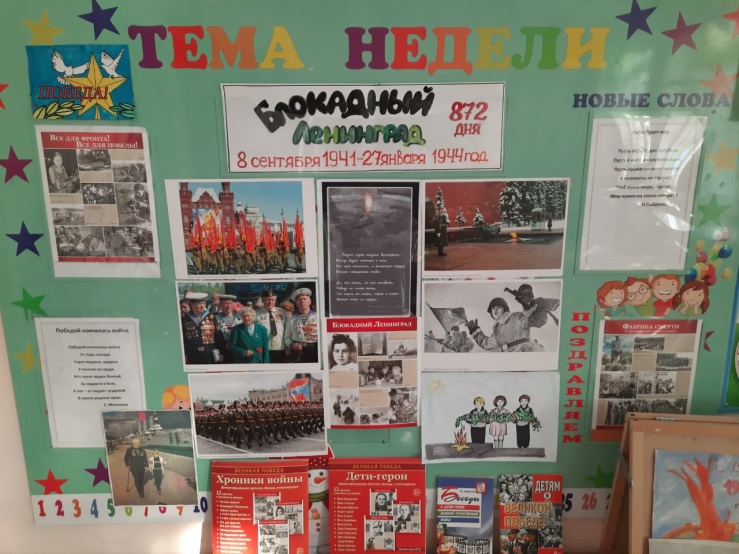 Совместная, самостоятельная деятельность-  Ознакомление с военной техникой ВОВраскраски и чтение текстов, движение через препятствияПолученные результаты:Дети получили знания о великом подвиге жителей блокадного Ленинграда вовремя Великой Отечественной войны.  Пополнился словарь детей новыми словами и терминами.В группах созданы условия для углублённого изучения детьми историиблокадного Ленинграда: внесён наглядный и дидактический материал по теме.Родители приняли активное участие в проекте.Продукт проекта- Оформление выставки «Дети Ленинграда…»; «Символы блокады»;- Оформление тематического стенда «Блокадной Ленинград»;- Рисунки «Салют », «Крошки хлеба»;- Аппликация «Блокадная ласточка»;- Альбом «Дети блокадного Ленинграда».- Оформление папки-передвижки в приемной « Блокадных детей просветленные лица…»;- Участие в акциях «Стихи Блокады», «Блокадная ласточка». «Свеча в окне»;- Оформление тематических плакатов «Мы помним, мы чтим»ВыводыВ ходе реализации проекта дети были внимательными слушателями, активными собеседниками, очень эмоционально реагировали на события, происходящие во время Блокады. Очень сильно их потрясла история о водителе, который поджёг себе руки во время поломки машины. Много разговоров было о Тане Савичевой, дети переживали за нее, прочувствовали страх и ужас, происходивший в блокадном Ленинграде, Дети стали ориентироваться в словах, связанных с Блокадой и войной, расширился словарный запас. Узнали много интересного из книг, вели активные дискуссии. С удовольствием играли в игры на военную тему, сравнивая себя с настоящими солдатами. Родители активно приняли участие в ходе проекта. Этот проект, я думаю, помог нам познакомиться с военной жизнью прошлого и в формировании патриотического воспитания и нравственных качеств.Мы должны помнить о том, как завоёван мир на земле и передать это детямСписок используемой литературы:1.	Адамович A.M., Гранин Д.А. Блокадная книга. -М.: Советский писатель, 1982.В книге рассказывается о муках осаждённого фашистами Ленинграда, о героизме его жителей.Алексеев СП. Подвиг Ленинграда 1941 — 1944гг. -М.: Детская литература, 2010. Рассказы для детей.Дементьев Н.С. Блокадный день. -М.: Современник, 1980. Повесть о героизме защитников Ленинграда.Островский В.П.   27 января 1944. -М.: Молодая гвардия, 1984.В книге ленинградского историка рассказывается о героической обороне города, о мужестве и самоотверженности ленинградцев, явивших всему миру пример стойкости духа и крепости характера советского человека.Воскобойников В.М. Девятьсот дней мужества.-М.: Малыш, 1987.Воскобойников В. Таня Савичева .- М.: Издательство Оникс, 2010. Рассказы о юных героях.10.	Герман Ю.П. Вот как это было. - М.: Дет.лит., 1985.Трогательная повесть о блокадных днях - таких, какими их видит маленький Миша, оставшийся вместе с родителями в осажденном Ленинграде, не только раскрывает перед читателем приметы времени и рассказывает, "как это было", но и учит быть силПРИЛОЖЕНИЕБУКЛЕТ БЛОКАДНАЯ ЛАСТОЧКА.Чтим, храним и помним.Блокада Ленинграда – одно из самых страшных и трагических событий в истории нашей страны. Блокада Ленинграда началась 8 сентября 1941-го года, а закончилась 27 января 1944-го года.Согласно немецкому плану «Барбаросса» город должны были полностью разрушить и уничтожить, жители должны были погибнуть в самом городе, немецким войскам надлежало сравнять с землей все уцелевшие строения.Но их чудовищные планы остались невыполнимы. И потерпев неудачу в попытке захватить Ленинград штурмом, фашистская армия решила задушить население города голодом.8 сентября 1941 года кольцо блокады вокруг Ленинграда сомкнулось. Начались суровые 872 дня блокады.Блокада – это голод, это холод.Блокада – это смерть.Но Блокада – это еще и вера в Победу и желание жить!Блокада - это сила духа и стойкость защитников города!Весной 1942 года немецкое командование заявило: «Отныне даже птица не сможет пролететь через кольцо блокады».Но Ленинградцы продолжали верить в Победу. Именно тогда появилась Блокадная ласточка.Это маленький жестяной значок, а на нем – ласточка с письмом в клюве. Весной 1942 года его начали носить на одежде многие жители Ленинграда – этот символ стал ответом на заявления немецкой пропаганды.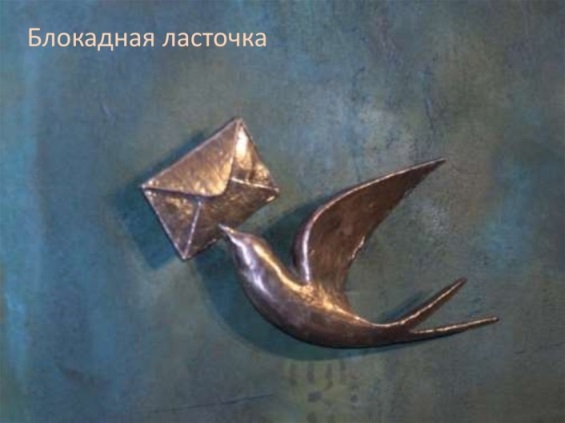 «Муза» блокадного города Ольга Берггольц посвятила Блокадной ласточке стихотворение, где писала:«Маленькую ласточку из жестия носила на груди сама.Это было знаком доброй вести,это означало: «Жду письма».Люди ждали благих вестей с фронта. Весточку от родных. И Блокадная Ласточка стала для жителей осаждённого Ленинграда символом надежды.В 1943 году суточная норма пищи составляла 125 грамм хлеба, в котором доля опилок из древесины порой достигала 70%. 20 ноября 1941 пришлось сократить нормы выдачи хлеба. Воины на передовой стали получать 500 граммов в сутки; рабочие - 250 граммов; служащие, иждивенцы и воины, не находящиеся на передовой, - 125 граммов. И кроме хлеба, почти ничего.И эти 125 блокадных грамм были для каждого кусочком жизни.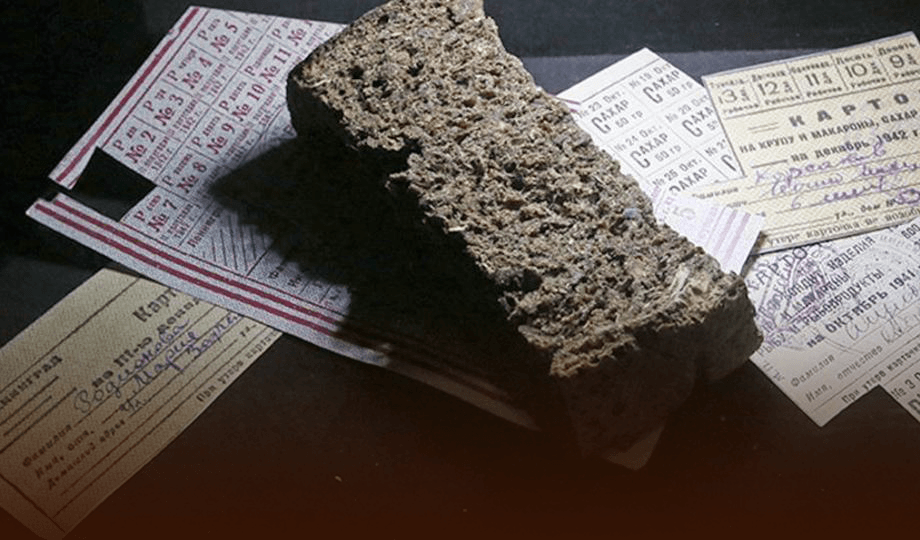 В это тяжелое время летом 1943-го в парусине шпиля Адмиралтейства обнаружили жилые гнёзда ласточек. Для жителей блокадного Ленинграда это стало еще одним знаком: жизнь продолжается!	И сегодня многие люди также  верят в лучшее, живут с надеждой на счастливое будущее, несмотря на трудные жизненные ситуации. Для этого порой необходимо получить поддержку - добрую весть, напоминание о том, что даже в страшное время блокады Ленинграда люди не сдавались и не пали духом.	18 января 2023 года стартует патриотическая акция «Блокадная ласточка».День старта выбран не случайно. Именно в этот день было разорвано блокадное кольцо вокруг Ленинграда. Прорыв блокады стал переломным моментом в битве за Ленинград. Была окончательно снята даже теоретическая возможность штурма Ленинграда немецкими войсками.Завершится Акция в День воинской славы России - 27 января, в День полного освобождения Ленинграда от фашистской блокады. В этот день по радио объявили: «Город Ленинград освобожден от вражеской блокады!».Прорыв блокады – 18 января 1944 годаСнятие блокады 27 января 1944 года.Приглашаем вас принять участие в акции «Блокадная ласточка»!Распространяйте «Блокадную ласточку» рассказывайте ее историю, пишите добрую весточку надежды.Пусть Блокадная ласточка будет символом надежды, как когда в блокадном Ленинграде. Чтобы помнить и никогда не сдаваться.Конспект интегрированной образовательной деятельности в старшей группе«Блокада Ленинграда»Цель: Знакомить детей с историей блокадного Ленинграда, с героизмом людей переживших блокаду.Задачи:1. Познакомить детей с защитниками города во время войны.2. Показать детям силу духа, веру в победу людей, оказавшихся в кольце блокады.3. Воспитывать у детей гордость, уважение к людям, отстоявшим наш город, не сдавшим его врагу.Ход деятельности:Воспитатель: Война. Она ворвалась в мирную жизнь жителей всей страны. Враг наступал на нашу русскую землю. Это были фашисты. В первые дни войны родилась песня, поднявшая весь народ на борьбу с захватчиками (звучит песня «Священная война»). Враг подступал к городу Ленинграду. А в городе оставались в основном женщины и дети, потому что все, кто мог держать оружие, ушли на фронт. На подступах к Ленинграду шли жестокие бои. Ребята, как вы думаете, кто защищал город?Ответы детей: Защищали город пехотинцы и артиллеристы, танкисты и летчики.Воспитатель: В конце сентября 1941 г. Через три месяца с начала войны линия фронта проходила всего в нескольких километра от Ленинграда. Город оказался блокированным с суши и с моря. Ребята, как вы думаете, что такое блокада?Ответы детей: Ленинград оказался окруженным фашистами.Воспитатель: Связь с Ленинградом поддерживалась только по Ладожскому озеру и по воздуху. Фашисты не смогли штурмом овладеть Ленинградом и решили взять его измором. Началась блокада Ленинграда. (Показ слайдов 5-7) Прекратился подвоз топлива и продовольствия. Были отключены и вода, и электричество. Наступила холодная зима. Настали страшные, тяжелые блокадные дни. Их было 900. Это почти 2,5 года…. В городе наступили холод и голод. Люди болели и умирали от холода и голода….Скрипят, скрипят по Невскому полозья.На детских санках узеньких, смешных,В кастрюльках воду голубую возят,Дрова, людей умерших и больных…Рабочие получали по 250 грамм хлеба в день, а служащие и дети по 125 грамм. (показать кусочек хлеба) Этот хлеб не был похож на тот хлеб, что мы едим сейчас с вами, так как муки в этом хлебе почти не было, он больше походил на вязкую массу, его выпекали из отраслей, мякоти, целлюлозы. Хлеб был почти единственным питанием ленинградцев (дать подержать хлеб ребятам). Ребята, какая жизнь была у жителей Ленинграда?Ответы детей: Жизнь была тяжелая, голодная…Наш хлебный суточный паекЛадонь и ту не закрывает.И человек, который слег,Теперь - все чаще – умирает.Воспитатель: В это же время на заводах города для фронта делали снаряды, танки, реактивные установки. За станками стояли женщины, и даже школьники. Они работали до тех пор, пока могли стоять на ногах. А когда не было сил дойти до дома, оставались до утра здесь же, на заводе, чтобы утром опять продолжить работу. Вокруг города мирные жители – ленинградцы рыли окопы, создавая противотанковые укрепления. А это было нелегко под вражескими бомбежками и артобстрелами.Воспитатель: Город бомбили. Вражеская авиация ежедневно сбрасывала на город сотни зажигательных и фугасных бомб. Тяжелая артиллерия вела планомерный обстрел жилых кварталов города. Люди прятались в помещениях под землей, где можно было укрыться от бомбежек – в бомбоубежищах. Невский проспект, главный проспект города,изменился: исчезли толпы прохожих, теперь там рвались бомбы и снаряды. Кольцо блокады сжималось, враг подходил все ближе. Наступала зима.Гитлеровцы злорадствовали: Ладожское озеро вот-вот замерзнет, город полностью лишится снабжения, наступит голод, смерть…Ребята, как вы думаете, оправдались надежды фашистов?Воспитатель: Отважные шоферы повели по ледовой трассе, под обстрелами и бомбежкой, машины с продуктами. Оружием и боеприпасами для ленинградцев. Обратными рейсами они вывозили в тыл женщин и детей, раненых воинов.Наш город назывался Ленинградом,И шла тогда суровая война.Под вой сирены и разрыв снарядов«Дорогой жизни» Ладога была.Она спасеньем ленинградцев стала,И помогла в войне им победить,Чтоб снова время мирное настало,Чтоб нам с тобой под чистым небом жить.Не хватало еды, и ленинградцы использовали каждый клочок земли.В парках и скверах они сажали овощи: картофель, капусту, лук. Даже у Исаакиевского и Казанского соборов, на Марсовом поле были разбиты огороды. Дети помогали взрослым.Воспитатель: Ленинградцы не сдавались. Город продолжал жить. Работало радио, которое передавало последние новости с фронта, звучали музыка и стихи, а дети продолжали занятия в школах. Люди верили, что победа придет, потому что вся страна встала на борьбу с фашизмом. Долгих 90 дней город находился в блокадном кольце. Неполных три года ленинградцы защищали свой город. 27 января 1944 года залпы 14 тысяч орудий, минометов и «катюш» обрушились на врага. Блокада была прорвана, но полная победа над врагом пришла позже. Наши воины отстояли Родину. Каждый день отдаляет нас от тех суровых военных лет. Но каждый должен знать и помнить подвиг защитников. Тех кто не щадил своей жизни. В память о павших в те дни на Пискаревском кладбище у братских могил горит Вечный огонь. Люди приносят цветы и молчат, думая о тех, кто совершил беспримерный подвиг в борьбе с фашистами, о тех, кому мы обязаны мирной жизнью.В осеннем тумане, в январском снегуСтоит Петербург на морском берегу.С дворцами и парками строг и красив,Как будто вплывает в широкий залив.В блокадные дни, под обстрелом, в снегу,Не сдался, не сдался наш город врагу.Здесь гордые, смелые люди живут.И славится всюду их доблестный труд.Светлая память героям, освободившим Ленинград!Конспект интегрированной образовательной деятельности в средней группе«Дорога жизни»Цель: Посредством рассматривания иллюстраций закрепить знание детей о великом подвиге ленинградцев во время Великой отечественной войны.Задачи:1. Совершенствовать умение детей составлять рассказы по иллюстрации, соблюдая структуру повествования.2. Закреплять умение детей составлять план рассказа и придерживаться его, использовать в речи рассуждение, объяснительную речь.3. Воспитание нравственных чувств (любви, ответственности, гордости) к людям старшего поколения, уважение к защитникам Отечества.Ход деятельностиВоспитатель: Во время блокады вся страна сочувствовала ленинградцам и сопереживала им. Со всех концов огромной России люди посылали в Ленинград подарки – продукты, теплую одежду, оружие. Да только не было возможности доставить это адресатам – немцы не давали приблизиться к Ленинграду. И чтобы подарки могли попасть в Ленинград, было принято решение проложить дорогу по льду Ладожского озера, которая свяжет осажденный Ленинград с остальной страной. Ребята внимательно рассмотрите иллюстрацию, что вы на ней видите?Ответы детей.Воспитатель: Да, ребята, это «Дорога жизни». Если не эта ледовая дорога, не пережил бы той суровой зимы Ленинград. Работать в те дни на ледовой дороге могли только люди, превыше всего ставившие свой долг перед Отчизной. Они знали, что Ленинград обязательно переживет тяжелые дни, что только они могут спасти жителей великого города от мучительной смерти. И они гнали свои грузовики вперед, через пургу и стальную метель фашистских обстрелов, стараясь как можно быстрее довезти так необходимые ленинградцам продукты. Ребята, внимательно рассмотрите иллюстрации. Что везли на грузовиках в блокадный Ленинград? Какими были люди, которые везли грузы на этих машинах? В каких условиях находились солдаты и шоферы?Дети высказывают свои предположения.Воспитатель: Молодцы ребята. «Дорога жизни» не была односторонней. Из осажденного города грузовики вывозили совсем ослабевших людей – стариков, детей и женщин. За зиму по ледовой дороге из Ленинграда было вывезено около полумиллиона человек. Ребята, что еще можно было вывезти из осажденного города?Дети высказывают свои мысли.Воспитатель: Правильно, так же вывозили по Ладожскому озеру культурные ценности, промышленное оборудование, сокровища искусства – все, что могло пострадать во время бомбежек и что непременно надо было успеть сохранить. Легендарная «дорога жизни» просуществовала до середины апреля, до того момента, когда Ладожское озеро окончательно растаяло. Последний груз в Ленинград – 6 вагонов лука – водители, которым запретили выезжать на лед, перенесли в город на собственных плечах. Ребята, еще раз внимательно рассмотрите иллюстрации о легендарной «Дороге жизни», какой подвиг совершили защитники Ленинграда?Дети высказывают свои предположения.Воспитатель: Ребята, а теперь попробуйте составить описательный рассказ по любой иллюстрации, которая вам больше всего понравилась.Дети составляют описательный рассказ с опорой на схему.Воспитатель: Молодцы, ребята. У вас получились замечательные рассказы.Враги кричали: «Нет концаУ ленинградского кольца!»Мечом рассек его боец –И вот кольцу пришел конец….…Я прохожу по улицам твоим,Где каждый камень – памятник героям.Вот на фасаде надпись: «Отстоим!»А сверху «р»добавлено: «Отстроим!»Только через два с половиной года Ленинград был освобожден от вражеской блокады. 19 января 1944 года наши войска под командованием генерала Леонида Александровича Говорова перешли в наступление и освободили Ленинград. И вот 27 января 1944 года Военный совет Ленинградского фронта издал приказ, в котором поздравил ленинградцев с их великой Победой.Дидактические игры«Что изменилось»Цель: Развитие внимания, памяти, логического мышления.В армии служат не только мужчины, но и женщины. Женщины служат в разных войсках, в том числе и в медицинских. Сейчас мы поиграем в игру, где мальчики будут солдатами, а девочки — военными медсестрами.Дети делятся на две группы: девочки (медицинские сестры) и мальчики (солдаты).Воспитатель объясняет правила: Солдаты-мальчики строятся в ряд. Девочки-медсестры запоминают их последовательность справа налево или слева направо, потом закрывают глаза, а мальчики-солдаты перестраиваются. Девочки угадывают, что изменилось.Затем девочки выстраиваются в ряд, а мальчики запоминают их порядок. Игра повторяется. Следует следить за тем, чтобы менялись местами только два игрока.«Военная техника».Цель: развитие внимания, связной речи, умение описывать.Ход игры: на столе расположена военная техника в определенной последовательности.В: посмотрите внимательно, запомните, где что расположено. Потом, когда вы отвернетесь, я что-то изменю. Когда вы повернетесь обратно, вы должны внимательно посмотреть, и сказать мне что изменилось?Усложнение:1. Описать военную технику, которой не стало2. рассказать о месте, где она находился«Соберём картинку»Задачи: Закрепить знания детей о военном транспорте; развивать мелкую моторику рук; воспитывать гордость за нашу Армию.Ход игрыДетям предлагаются разрезные картинки танка, военного самолёта, военного вертолёта, военного катера, подводной лодки, военной машины.Предложить собрать из частей целое изображение.Варианты игры: дети собирают из частей целое изображение в паре, составляют целое из частей на время, на скорость.Подвижные игры«Разведчики и пограничники»Цель игры: упражнять детей в умении бегать, не наталкиваясь друг на друга, приучать их действовать по сигналу, выполнять правила игрыХод игры: Играющие делятся на две группы. Большая группа детей, взявшись за руки, образует круг, они изображают «границу». Остальные дети - «разведчики» находятся вне круга. «Разведчики» вбегают и выбегают из круга.Пограничники проговаривают:- Вы, разведка, просто класс!Обнаружим вас сейчас!Мы границы охраняемИ врагов не пропускаем!Пограничники опускают руки, «граница» закрывается. «Разведчики», не успевшие выбежать из круга, считаются пойманными и присоединяются к «пограничникам». Игра повторяется. Затем дети меняются ролями.«Разведчики»Цель: умения ориентироваться в пространстве.В нашей группе что-то спрятано. Надо разведать территорию и найти то, что спрятано. Чтобы это сделать, надо стать разведчиками и точно выполнять все команды. Воспитатель предлагает всем подойти и встать так, чтобы перед детьми был какой-либо объект, например,стул: «Встаньте так, чтобы перед вами был стул».Далее предлагает выполнять задания и двигаться, считая шаги (до семи шагов в разных направлениях): пять шагов вправо, два шага вперед, четыре шага назад, пять шагов влево и таким образом довести детей до места, где что-то спрятано (например, до полки с игрушками).Затем предлагает: «Повернитесь так, чтобы полки были перед вами. Отгадайте загадку, чтобы узнать, что здесь спрятано?»Носят форму разную.Сильные и смелые.Для защиты РодиныВоевать умелые. (Солдаты.)Дети находят солдатика.«Наступление танкистов»Цель: развивать ловкость, быстроту, умение действовать по сигналу.Ход игры: Дети, изображающие танки, стоят на одной стороне площадки, один ребёнок, изображающий противника - с другой стороны. Танкисты идут в наступление и проговаривают:-Мы, танкисты удалые,Все ребята боевые,Ведь врага мы не боимся,Смело с ним в бою сразимся!Эй, противник, не зевай!Нас скорее догоняй!После слова «догоняй», танкисты бегом возвращаются на базу, противник их догоняет, Тот, до кого он дотронется, выходит из игры.Эстафета«Перейди на другой берег»Дети делятся на 2 команды «шофёры» и «раненые», строятся друг напротив друга, на расстоянии. Между ними лежат «льдинки», одна команда прыгает с льдинки на льдинку, переправляясь на другой берег, берёт одного «раненого» и бегом возвращаются обратно. Затем ребята меняются ролями.Уважаемые родители! Просим Вас ответить на вопросы анкеты по теме: «Патриотическое воспитание детей 5-6 лет»1. Имеете ли вы представление, что такое патриотическое развитие и воспитание ребенка: • да; • нет; • не знаю2. Как вы оцениваете необходимость патриотического развития и воспитания ребенка в раннем возрасте: • считаю нужным; • не считаю нужным; • затрудняюсь ответить.3. Как вы считаете, созданы ли в детском саду условия для патриотического  воспитания ребенка? • да; • нет; • не знаю.4. Имеется ли в вашей группе информация для родителей о патриотическом воспитании: • информация отсутствует; • я не обращаю внимания на информацию; • информация интересная, но не имеет практической значимости для меня; • наглядная информация интересна и полезна для меня.5. Как вы считаете, можете ли вы создать атрибуты для игр с ребенком собственными руками? • да; • нет; • не знаю, не пробовал (а)6. Требуется ли Вам помощь воспитателей по вопросам патриотического развития Вашего ребенка? В какой форме? • индивидуальные консультации • мастер-класс • помощь не требуется • затрудняюсь ответить • другое7. Во время игр, занятий с ребенком или прогулки обращаете ли Вы внимание на труд людей (дворник), кормите птиц или животных • да; • нет; • иногда8. Желаете ли вы участвовать в совместной с детским садом работе по патриотическому развитию ваших детей? • да; • нет Сценарий мероприятия ко Дню снятия Блокады Ленинграда «Мы вспомним те годы, блокадные годы...» для детей старшего дошкольного возраста.Цель:1 .Прививать любовь детей к Отечеству, гордость за его культуру, воспитывать чувства патриотизма, уважение к прошлому своего народа;Задачи1.Расширять исторические знания детей о блокаде Ленинграда;Воспитывать любовь и уважение к ветеранам Великой Отечественной войны,знакомить с людьми, прославившими нашу Родину. Задачи: 2.Пробудить в детях чувство сострадания, переживания и гордости за стойкостьсвоего народа в период блокады Ленинграда и на протяжении всейВеликой     Отечественной войны с помощью музыкальных произведений ипоэтической литературы;3.Формировать духовно-нравственные отношения и чувство сопричастностик культурному наследию своего народа;Оборудование: мультимедийное сопровождение мероприятия, плакаты и картинки с изображениями блокадного Ленинграда, «ленточки оливкого и зеленого цвета ленинградского Дня Победы», рисунки воспитанников, фонограммы песен о войне, клипы о блокаде.Оборудование и материалы (оформление зала):•   проектор, экран, музыкальная аппаратура с аудиозаписями, презентация «Детство, опаленное войной...», детские рисунки, макеты, книги по теме, стенд с наглядным материалом о Блокаде, вазы с цветами-гвоздиками, декоративные свечи, ленты оливкого-зеленого цвета.Дети входят в зал под песню «Дети Блокады»Ведущий: Сегодня мы с вами собрались в этом зале, чтобы вспомнить подвигЛенинграда, (история нагрудной ленты)Блокадная лента — это маленькая полоска ткани, которая имеет оливковый и зеленый цвета. Оливковый цвет ленты символизирует Победу, а зеленый цвет — символ жизни. Эти цвета также отражают цвета медали «За оборону Ленинграда» — главной награды блокадников.Ведущий: 22 июня 1941 года. Воскресное утро выдалось солнечным, теплым, тихим. Без предупреждения гитлеровские войска напали на нашу Родину. Началась ВОВ. К 10 ИЮНЯ 1941г. Немецкие войска подошли к Ленинграду на расстояние 180 - 200 км. А 8 сентября врагу удалось сомкнуть кольцо. Началась блокада Ленинграда, которая продолжалась 900 дней.Ребенок 1. читает стих «ДАВАЙТЕ ВСПОМНИМ О БЛОКАДЕ» (М. А. Кисилевой) Давайте вспомним о блокаде, о ней никак нельзя забыть: Тревожные те дни и ночи, что довелось вам пережить. Тех, кто погиб под вражеским обстрелом, с тобою мы запомним навсегда. Боролись вы, чтоб одержать победу, чтоб не было фашизма никогда.Ведущий: Ребята, давайте вернемся в то время, когдагород назывался Ленинградом, а наши прадедушки и прабабушки были еще совсем юными, но на их долю выпали тяжкие испытания.Звучит пьеса «Времена года. Июнь» П. И. Чайковского. Дети читают стихи.1. Хотели враги Ленинград уничтожить, стереть этот город с земли, Но захватить и прорвать оборону фашисты никак не смоглиВраги окружили наш город, в блокадном кольце Ленинград.Над Лиговским, Невским проспектом снаряды и пули летят.3. Рано зима в это т год наступила. Морозы пришли, холода.И в мирную жизнь ленинградцев ворвалась нежданно беда.Ведущий: Очень быстро враги оказались рядом с городом. Днём и ночью они бомбили и обстреливали Ленинград. Полыхали пожары, разрушались дома, заводы.Ребенок 2. Прорвались все-таки.БомбятГорят Бодаевские склады...Ведущий: Опустели цеха заводов и фабрик. Потому что много рабочих ушло на фронт. Они стали солдатами и матросами. Но заводы должны работать. Идет война, солдатам нужны мины, пушки, гранаты, пулеметы. Кто же их будет делать? Ведь у станков остались только пожилые рабочие, которых не взяли в армию. Тогда на заводы пришли женщины и подростки. Подростки сказали: «Мы научимся работать на станках наших отцов и старших братьев. Мы своей работой поможем отстоять Ленинград от проклятых фашистов». Юные ленинградцы вместе с взрослыми рыли окопы, делали светомаскировку, дежурили в госпиталях, пушили зажигательные бомбы, собирали цветной металл.Звучит песня «В далеком суровом, тревожном, военном году» (исполняют ВОСПИТАТЕЛИ)Ведущий: Несмотря на такое тяжёлое время, работали детские сады, школы. И те дети, которые могли ходить, учились в школе. И это тоже был подвиг маленьких ленинградцев.Стихотворение читает ребенок подготовительной группы. (Соня К.)Девочка: Ой, Мишка, как же страшно мне!  (автор Л. Тасси)Оборванного мишку утешалаДевчушка в изувеченной избе:«Не плачь, не плачь... Сама недоедала,Пол сухаря оставила тебе...... Снаряды пролетали и взрывались, Смешалась с кровью черная земля... Была семья, был дом... Теперь остались. Совсем одни на свете — ты и я...»... А за деревней рощица дымилась, Поражена чудовищным огнём, И Смерть вокруг летала злою птицей, Бедой нежданной приходила в дом...«Ты слышишь, Миш, я сильная, не плачу, И мне дадут на фронте автомат. Я отомщу за то, что слезы прячу, За то, что наши сосенки горят...»Но в тишине свистели пули звонко,Зловещий отблеск полыхнул в окне... (взрыв в записиИ выбежала из дому девчонка:«Ой, Мишка, Мишка, как же страшно мне!..»... Молчание. Ни голоса не слышно, (воспитатель дочитывает) Победу нынче празднует страна... А сколько их, девчонок и мальчишек, Осиротила подлая война?!..Ведущий:В конце ноября 1941 г. ударили сорокаградусные морозы. Замёрзли водопроводные трубы, жители остались без воды. Вскоре в городе закончилось топливо. Перестали работать электростанции, в домах погас свет. Ленинградцы начали устанавливать в комнатах печки-времянки. В них приходилось сжигать мебель и книги. Но такого топлива хватало ненадолго. В городе заканчивались продовольственные запасы, люди голодали. Сценка: (Брат и сестра в ожидании матери.)Сестра: Как холодно! И мама не идет.Быть может, хлебушка она нам принесетНу, хоть бы крошечку где отыскать!Голодной страшно мне идти в кровать.Брат: А разве я есть не хочу? Хочу!Но все равно молчу.Ведь там, где папа наш сейчас,Потяжелее, чем у нас.Хоть разрываются снаряды здесь,Но дом у нас с тобою есть.Вот, правда, враг недалеко,Ну, а кому сейчас в стране легко?Сестра: А помнишь блинчики с вареньем,Которые по праздникам пекла она?Сейчас я съела б все одна!Брат: Опять ты о еде заговорила!Уж лучше б душу не травила!Чем чаще вспоминаешь ты о ней,Тем голод чувствуешь сильней.И мне воспоминанья эти не нужны.Сестра: А вот и мамины шаги слышны!Брат: Не вздумай хныкать перед ней!Дай отдохнуть сначала ей.Входит мамаМама: Я покушать принесла. Достает детям кусочки хлеба.Ведущий: Сколько испытаний принесла блокада! Город был изолирован от Большой земли. Поэтому катастрофически уменьшались нормы выдаваемых продуктов. Вот такой кусочек хлеба получали ленинградцы по карточкам на целый день. Хлебу цену знает каждый ленинградец, маленький кусочек 125 грамм. Вы знаете, как едят блокадный хлеб? Нет? Я раньше тоже не знала... Я научу вас. Надо положить пайку на ладонь и отломить крохотный кусочек. И долго-долго жевать его, глядя на оставшийся хлеб. И снова отломить. И снова жевать. Надо как можно дольше есть этот крохотный кусочек. А когда весь хлеб будет съеден, подушечками пальцев соберите на середину ладони крошки и прильните к ним губами, словно хотите поцеловать их...Чтобы ни одна крошка не пропала... ни одна крошечка. Этот кусочек хлеба, кружка кипятку, ложка жиденькой каши - вот и весь обед блокадного жителя. Конечно, это не хватало. Люди ослабевали.Одни умирали от голода, другие замерзали на улицах, потому что были не способны дойти до дому.Ребенок З.:3амерзая, люди близких хоронили,Пили воду из растопленного льда,Из любимых книжек печь зимой топили,И была дороже золота еда.Ели маленький кусок ржаного хлеба По чуть-чуть... Никто ни крошки не ронял. И бомбёжка вместо звёзд ночного неба... И руины там, где дом вчера стоял...Ведущий: 21 ноября 1941 года по тонкому льду Ладожского озера начала действовать дорога, которую ленинградцы назвали «Дорогой Жизни».Ребенок 4«Чтобы жизнь спасти ленинградцамЗимой в 41-м годуС хлебом шли в город машиныПо Ладоге, прямо по льдуБомбёжки, метели, заносы...Уходят машины под лёд,Но каждый шофёр твёрдо верил,Что город любимый спасёт.Танец - сценка «Дети войны»Ведущий: Значение Ладожской трассы огромно, она спасла тысячи жизней. Сейчас на Ладожском озере находится музей, есть памятник «Разорванное кольцо», «Памятник детям блокадного Ленинграда. Цветок жизни»Ребенок 5: Над Ладожским курганом стынет иней, Над Ладожским курганом тишина.Искрится снег голубовато-синий,И что-то шепчет старая сосна.Молчит курган, торжественно-спокоен,Молчит курган, закованный в гранит.Склоняются знамена, как от боли,Колышет ветер цепи возле плит.И обелиск величественно-строгийНапоминает нынче всем живымО той суровой Ладожской дороге,Которую мы в памяти храним!    (В. Чазова)Ребенок 6.     Наш город назывался Ленинградом, И шла тогда суровая война. Под вой сирены и разрыв снарядов «Дорогой жизни» Ладога была. Она спасеньем ленинградцам стала, И помогла в войне нам победить, Чтоб снова время мирное настало, Чтоб нам с тобой под чистым небом жить...Ведущий: Два с половиной года фашисты осаждали город-герой, но так и не смогли сломить его защитников. 27 января 1944 года блокада Ленинграда была окончательно снята. Впервые за 28 месяцев ленинградцы, не опасаясь бомб и снарядов, вышли на израненные, но прекрасные и праздничные улицы, площади, набережные. Город праздновал своё освобождение, за которое заплатил дорогой ценой - сотни тысяч ленинградцев погибли от голода, сотни тысяч солдат погибли под Ленинградом, защищая город и участвуя в прорыве блокады.Ребенок 7.: Он не дрогнул в бою,Бастион над Невою...Ведущий: За мужество, за храбрость, за самоотверженный труд в годы войны нашему городу было присвоено звание - Город-герой Ленинград.На том месте, где были массовые захоронения ленинградцев, погибших от голода, бомбежек и обстрелов за девятьсот дней блокады, возвели мемориал -Пискаревское мемориальное кладбище.Ребенок 8:Кто помнит об этом со школьной скамьи...В холода, кода бушуют снегопады...Для того чтоб на планете, не повторилось той войны... Ведущий: За город шли жестокие бои. За Родину солдаты воевали И в январе, разбив врага, кольцо блокадное прорвали.Спасибо тем, кто город отстоял, кто выжил в страшную блокаду,Кто восстанавливал, из пепла возрождал. Спасибо вам, герои Ленинграда!Ребенок 9: В осеннем тумане в январском снегу Стоит Ленинград на морском берегу. С дворцами и парками, строг и красив, Как будто вплывает в широкий залив. В блокадные дни, под обстрелом, в снегу Не сдался, не сдался наш город врагу. Здесь гордые, смелые люди живут, И ценится всюду их доблестный труд.Ведущий: песня - инсценировка детьми«Аист на крыше» Ведущий: Давайте встанем, помолчим, почтим героев Ленинграда, Всех, чьи жизни унесла в суровый час блокада.МИНУТА МОЛЧАНИЯ (под метроном)Ведущий: Пусть наши дети подрастаютИ в военные игры только играют.Пусть будет мир на всей Земле «Да» - скажем миру! «Нет» - войне!Ведущий: Спасибо тем, кто город отстоял, кто выжил в страшную блокаду,Кто восстанавливал, из пепла возрождал.Спасибо вам, герои Ленинграда! Дети: 1. Пусть будет мир на планете и войны не знают дети.Пусть дети учатся, мечтают, ни горя, ни беды не знают!Наш город, дорогой, любимый, ты гордый, сильный и красивый. Этот город над Невой очень любим мы с тобой.Пусть летят столетья, пусть летят года - Город наш великий будет жить всегда.Дети выходят под песню «Дети Блокады»Материал для изучения с детьми:Приложение 2Дети войны...Смотрят в небо глаза воспаленные.Дети войны...В сердце маленьком горе бездонное.В сердце, словно отчаянный гром, Неумолчный гремит метроном. Неумолчный гремит метроном.Дети войныНабивались в теплушки открытые.Дети войныХоронили игрушки убитые.Никогда я забыть не смогу Крошки хлеба на белом снегу. Крошки хлеба на белом снегу.Вихрем огненным, черным вороном Налетела нежданно беда, Разбросала нас во все стороны, С детством нас разлучив навсегда.Дети войны -В городках, в деревеньках бревенчатых...Дети войны,Нас баюкали добрые женщины...Буду помнить я тысячи дней Руки близких чужих матерей. Руки близких чужих матерей.Застилала глаза ночь кромешная, Падал пепел опять и опять, Но спасением и надеждою Нам всегда была Родина-мать.Дети войны,Стали собственной памяти старше мы.Наши сыны,Этой страшной войны не видавшие,Пусть счастливыми будут людьми!Мир их дому!Да сбудется мир!!Мир их дому!Да сбудется мир!!«В далеком суровом, тревожном, военном году» муз.И.Шварцсл. В.КоростылевВ далеком, тревожном военном году. Под гром батарей у страны на виду. Стояли со взрослыми рядом Мальчишки у стен Ленинграда.На парте осталась раскрытой тетрадь Не выпало им дописать, дочитать. Когда навалились на город Фугасные бомбы и голод.И мы никогда не забудем с тобой. Как наши ровесники приняли бой. Им было всего лишь двенадцать Но были они ленинградцы!РАССКАЗ «СЫНОК ВАНЮШКА» Автор: Ольга Григорьевна ХЛЮСТ, с. Боровлянка.Посвящается мальчику из блокадного Ленинграда Ване, который был усыновлен в 1943 годусемьей Голотвиных из поселка Боровлянка. Все имена и фамилии в рассказе изменены.Мороз сковал засыпанные снегом березы и сосны. На деревню тихо опустилась ночь. Все в деревне заснуло, не спится только деду Архипу. Он, как старая сосна, врос корнями в этот лесной поселок: здесь родился, здесь женился, отсюда проводил на фронт единственного сына, о смерти которого недавно получил страшную похоронку. Тетка Дарья, так звали в селе Боровлянка его жену, от такого известия слегла тогда на месяц. Только неделю назад стала медленно передвигаться по избе, бесцельно переставляя нехитрую посуду. Она подолгу застывала на одном месте, сидела у печи, в которой громко потрескивали горящие поленья. Дед Архип свою Дарью старался всячески поддержать: то чаем ее напоит, то еду какую сварит на скорую руку, то разговорами займет.Заваривая в кособоком чайнике большую горсть шиповника, он вдруг спросил:-Дарьюшка, а грибы-то сухие в чулане были. Не помнишь, где?-Да там, в туесе на полке. Грибов, что ли, захотел?Дед немного помолчал, а потом в раздумье сказал:-Да детишки там из Питера... Прошлой неделей привезли. Отнести чуток... Уж больно худые да болезные они.Тетка Дарья подняла глаза, первый раз за весь месяц осмысленно спросила:-И много их там?-Да, кажись, человек тридцать, — сокрушенно махнул рукой дед Архип и вдруг замолк. Не сказал жене, что, проходя мимо барака, где проживали ленинградские детки, вдруг остановился. Что-то его остановило, а что - он сам себе так и не мог объяснить. Повернув голову в сторону барака, он увидел в окне мальчонку лет четырех, который сидел на подоконнике и чертил незамысловатые знаки на замерзшем стекле. Увидев деда с густыми бровями, в лохматой шапке, малыш испугался и отшатнулся от окна, но, стрельнув в Архипа любопытным взглядом, вновь уставился в отогретые слабым дыханием кусочки стекла. Долго еще дед Архип оглядывался на барачное окно с прильнувшим к стеклу малышом, а придя домой, долго не заходил в избу, бродил по двору, зачем-то поправляя поленницу дров, потом пошатал прогнившие насквозь ворота сарая. Все бы надо подремонтировать, да зачем? Коровы-то все равно нет. Ночью деду Архипу не спалось, ворочался с боку на бок, но заснуть так и не смог: все глазенки эти в окне видел.Утром, растопив наскоро печь, вышел, сутулясь, в сени, где раскрыл старый деревянный ларь, куда на зиму ссыпали клюкву. Не уродилась нынче клюковка: на самом дне рассыпана тонким слоем. Потревожил ее рукой, и она откликнулась, потекла хрустальным звоном между пальцев. Сыну берегли. Любил он кисель из клюквы, густой, тягучий. Горестно вздохнув, дед Архип торопливо, но бережно, чтобы не растерять ни одной ягодки, насыпал несколько больших горстей на тряпицу, завязал туго узлом и спрятал за пазуху. Затем он закрыл ларь и, плотно притворив дверь амбара, вышел на морозный воздух. Быстро шел дед Архип по безлюдной сельской улице к бараку, где поселили детей из блокадного Ленинграда. Подойдя к детдому, он долго не мог решиться войти, топтался на крыльце, по-стариковски кряхтел, потом резко открыл дверь и вошел в полутемный коридор.-Чего тебе, дедушка Архип? — спросила Глаша, бойкая соседская девчонка лет пятнадцати, работавшая нянечкой в младшей группе детей.Дед замямлил, переступая с ноги на ногу:-Да вот, так сказать, детишкам вот принес, киселя наварите... Клюква-то, она пользительная...И, не найдя больше, что сказать, рванул к двери, как бы боясь, что его остановят и вернут ему его клюкву.-Деду, а ты чей? — вдруг услышал он позади себя охрипший, но по-детски звонкий голосок.Обернувшись, он увидел вчерашние бойкие глаза и чуть не осел на пол, вовремя за косяк схватился.-А ты чей будешь, малец? — унимая в голосе дрожь, спросил дед малыша, а сам боялся в его глаза смотреть: сыновы глаза-то были!-Я папкин и мамкин буду, — бойко отчеканил мальчик.-А где же они у тебя, сынок?-Мамка померла, а папка фашистов бьет!Тут только разглядел дед Архип мальца. Волосы светлые, коротким ежиком торчат, ручонки тонкие, из коротенькой рубашонки плечико выставилось.Вынул старик из кармана старого тулупа кусочек сахара, еще довоенного, пожелтевшего уже, и протянул детдомовцу:-А зовут-то как тебя, сынок?-Ваней зовут, — быстро схватил он сахар и, сверкнув голодными глазенками, проговорил:-Я Катьке дам полизать и Петеньке, он очень болеет.Хотел уже бежать, но остановился и с надеждой в голосе и глазах спросил:-Деду, а ты еще придешь?-Приду, Ванечка, приду, родной! — сквозь охватившее волнение прошептал дед и, не помня себя, вышел на улицу. Опомнился только у магазина, и еще долго ему слышался голосок мальчика: «Деду, а ты придешь?».Через несколько дней дед Архип пошел к соседу Петру за гвоздями, хотел доски у крыльца поправить. Проходя мимо кладбища, увидел баб, склонившихся над телегой, где в ряд стояли четыре гробика. На негнущихся ногах подошел он к телеге, рукой смахнул набежавшую слезу.Марья, жена Петра, прошептала сквозь слезы:-Отмучились, сердечные, крошки ведь совсем, сердце заходится, глядя на них, болезных. Эх, война проклятущая, когда же она кончится?-Кончится, Марья, кончится! Побьем мы окаянных фашистов, — ответил с уверенностью Петр и с размаху вогнал лопату в свежий бугор комковатой земли.А тетка Марья продолжала голосить, приговаривая:-Это Полечка, ей три годика всего-о-о! А это Зиночка, до полутора годиков не дожила. А это Славик.Сегодня ночью умер, родимый, все мамку звал...Марья покачнулась и осела в сугроб, продолжая голосить над погребаемыми детками далекого Ленинграда, которых некому было утешить в их последнюю минуту в этом мире.На следующее утро дед Архип долго лежал на печи, слушая стук старых ходиков на стене. Дарья уже гремела ухватом, вытаскивая из печки чугунок с картошкой. Архип поднялся, повозился с пуговицами на рубахе, сел у окна.-Мороз опять, — сказал, лишь бы что-то сказать.-Я тут, Архип, картошки в котомку насыпала... Ты, слышь-ка, снеси детишкам-то, — тетка Дарья показала ему на приготовленную картошку, перекрестилась перед иконой и тихо присела на скамейку рядом с Архипом.Старик в большом волнении направился к бараку.Навстречу к нему выбежал Ваня, сверкая глазенками:-Деду, ты ко мне опять пришел?-К тебе, милый, родной! — он погладил малыша по белесой головке, и слезы закипели на его глазах, скатываясь крупными горошинами по лицу.И вдруг он сурово спросил у Глашки:-Глафира, а кто тут у вас главный?-Зачем тебе, дедушка, главный?-Надо! — сурово ответил он, не мигая глазами.Долго беседовал дед Архип с директором дома малютки Полиной Сергеевной.Затем он вышел из комнаты, прижав руки к груди, а следом за ним вышла и Полина Сергеевна:-Глаша, одень Ванечку. Он вместе с Архипом Даниловичем пойдет, — обернувшись к деду Архипу, продолжила: -Как запрос получим, я вам передам. Всего вам хорошего! Спасибо вам!Забыв о больной спине, шел Архип Данилович с Ваней за руку по улице, по сторонам не смотрел.Мальчик доверчиво прижимался к нему:-Деду, а мы куда идем?-Домой, Ванюша, домой, родной! Сейчас тебя баба Даша горячей кашей накормит, — отвечал дед, ласково обнимая малыша, а зайдя в избу, сказал: -Ну вот, Дарья, это Ваня. Сыном нам будет.Тетка Дарья всплеснула удивленно руками, тихо осела на лавку.Посапывает во сне мальчик, малыш из блокадного Ленинграда, навсегда нашедший свой дом в занесенной снегом Боровлянке. И еще долго сидели у кровати две сгорбленные фигуры, смахивая с пожелтевших щек скупые стариковские слезы, - дед Архип и тетка Дарья.Я знаю что….Хочу узнать…Где ВероникаЗнаю, что военные уставали, хотели кушать Как сражались, какое у них было оружиеВ компьютере, ЗахарЗнаю, что во время блокады дежурили на крышеКак делали бомбыУ дедушкиТая Знаю  что много людей умирало, и детейПочему они умиралиУ воспитателяРомаЗнаю, что фашисты окружили городПосмотреть медалиСпросить у бабушки есть ли у неё медалиСёма Знаю, что не было пищиКак делали танкиВ музее БратскГэстроя